附件2：艺术学院2021年“我最喜爱的十大教师”评选学生代表投票结果一览第1题   班级  第2题   姓名 （参见附件1）第3题   参评教师获票情况注：有效投票人次   51人，1人2票，不可重复投，有效票数102票。选项小计比例2018级声乐班35.88%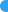 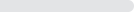 2018级器乐班35.88%2018级数媒班35.88%2018级环艺班35.88%2018级视传班35.88%2019级声乐班35.88%2019级器乐班35.88%2019级环艺班35.88%2019级视传班35.88%2020级声乐班35.88%2020级器乐班35.88%2020级环艺班35.88%2020级视传班35.88%2021级声乐班35.88%2021级器乐班35.88%2021级环艺班35.88%2021级视传班35.88%本题有效填写人次51选项小计比例音乐:杨昆老师4078.43%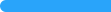 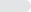 音乐:李丽萍老师2650.98%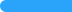 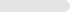 音乐:陈笑如老师1223.53%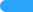 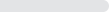 设计:刘阳老师2447.06%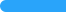 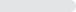 本题有效填写票数102